You are summonsed to attend the Monthly Meeting of the Hawthorn Parish Council which will be held at 7pm on Monday 20th February  2023, in the Community Centre.AGENDANotice of MeetingPublic Notice of the Meeting has been given in accordance with Sch 12 paragraph 10(2) of the LGA 1972Apologies: To receive apologies and to approve reasons for absenceDeclarations of InterestTo notify of any items that appear in the agenda in which you may have an interest, including those that have previously been recorded in the Members Register of Interests.Minutes: To approve the Minutes of the Monthly Meeting held Monday 16th January 2023Matters of Information: As per attached information sheetReports  Police  DCC   Community Centre  Annual Report  Norman Hughes Award  Any other reportsPublic Participation: Comments on items on this agendaCorrespondence Financial:  To endorse the monies paid by the Clerk since the last meeting / Bank reconciliation Training: Planning : Current Planning applicationsEvents & Information Walking the footpathsSpring CleanCoronation Community Event Date of the next meeting: 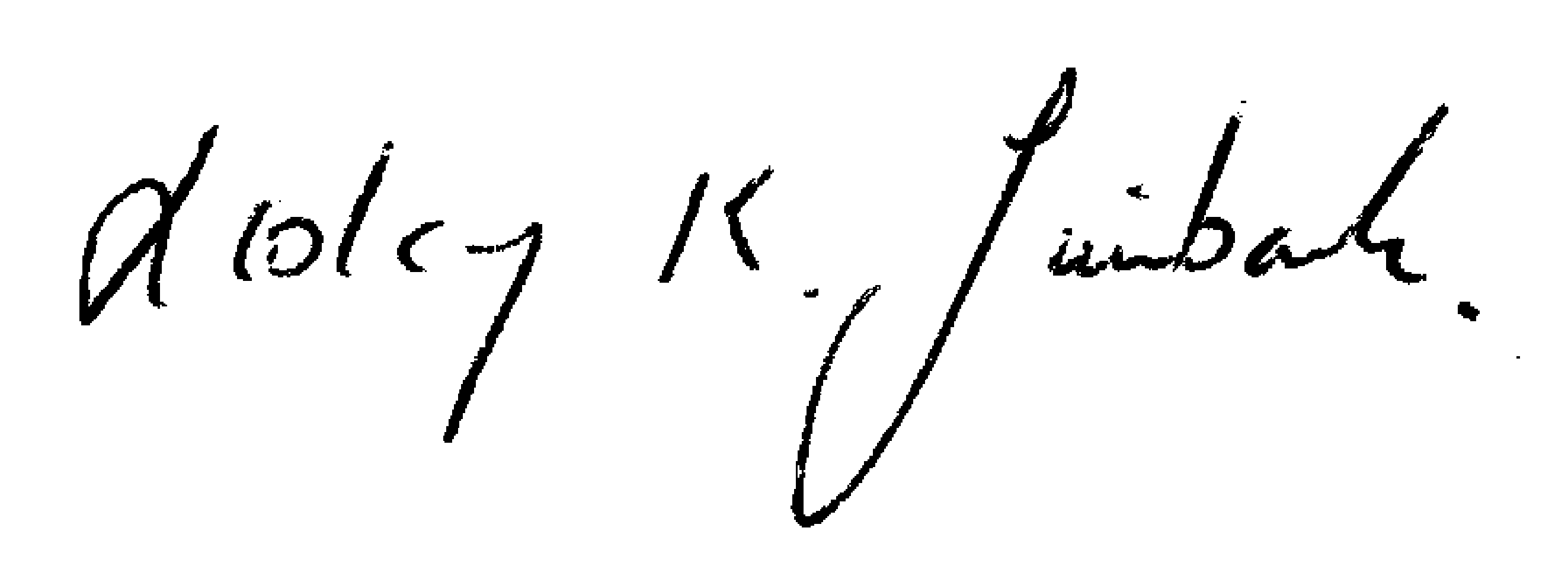 Annual Parish Meeting : Monday 20th March 2023 : 7pmMonthly Meeting : Monday March 20th March followingLesley K. Swinbank (Parish Clerk):   13th Feb 2023All residents and the press are welcome to come along to the meeting.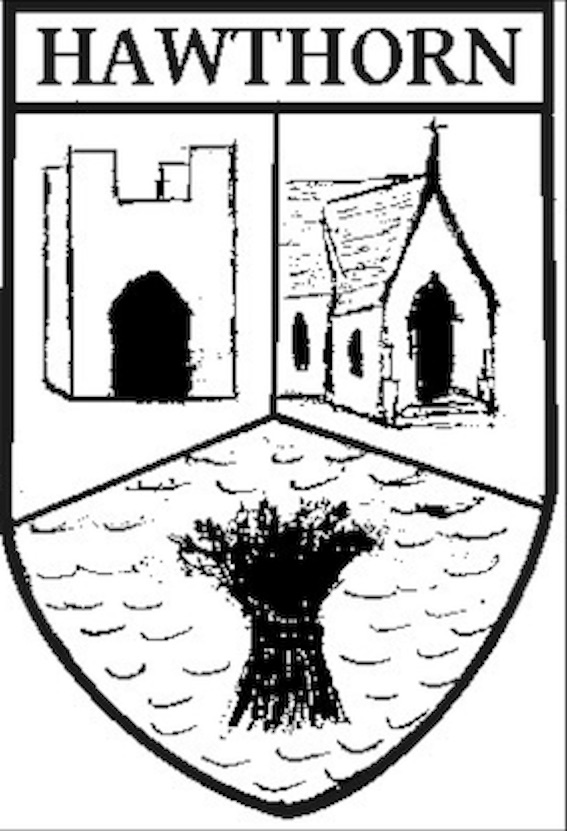 Hawthorn Parish CouncilClerk to the Council: Lesley Swinbank MBA, FSLCCSpringwell House, Spring Lane, Sedgefield Co. Durham. TS21 2HSTel. 01740 622429Email: clerk@hawthornparish.co.uk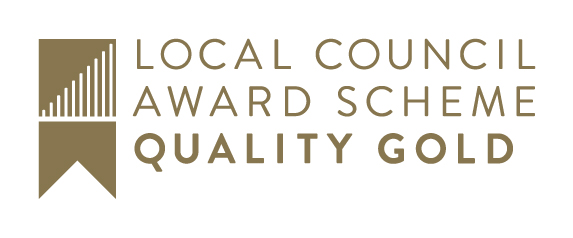 